О внесении изменений в постановление администрации города Канска от 18.04.2016 № 311Руководствуясь статьями 30, 35 Устава города Канска, ПОСТАНОВЛЯЮ:1. Внести в постановление администрации города Канска от 18.04.2016 № 311 «О создании межведомственной комиссии по приемке жилых помещений для детей-сирот и детей, оставшихся без попечения родителей, лиц из числа детей-сирот и детей, оставшихся без попечения родителей, а также граждан, ранее относившихся к категории лиц из числа детей-сирот и детей, оставшихся без попечения родителей» (далее – Постановление) следующие изменения:1.1. Приложение к Постановлению изложить в новой редакции согласно приложению к настоящему постановлению.2. Ведущему специалисту Отдела культуры администрации г. Канска (Велищенко Н.А.) разместить настоящее постановление на официальном сайте муниципального образования город Канск в сети Интернет и опубликовать в газете «Канский вестник».3. Контроль за исполнением настоящего постановления возложить на первого заместителя главы города по вопросам жизнеобеспечения П.Н. Иванца.4. Постановление вступает в силу со дня опубликования.Глава города Канска                                                                                 А.М. БересневПриложениек Постановлениюадминистрации города Канска                                                                                      от 29.07.2019 г. № 702 Приложениек Постановлениюадминистрации города Канскаот 18.04.2016 г.  № 311СОСТАВМЕЖВЕДОМСТВЕННОЙ КОМИССИИ ПО ПРИЕМКЕ ЖИЛЫХ ПОМЕЩЕНИЙ ДЛЯ ДЕТЕЙ-СИРОТ И ДЕТЕЙ, ОСТАВШИХСЯ БЕЗ ПОПЕЧЕНИЯ РОДИТЕЛЕЙ, ЛИЦ ИЗ ЧИСЛА ДЕТЕЙ-СИРОТ И ДЕТЕЙ, ОСТАВШИХСЯ БЕЗ ПОПЕЧЕНИЯ РОДИТЕЛЕЙ, А ТАКЖЕ ГРАЖДАН,РАНЕЕ ОТНОСИВШИХСЯ К КАТЕГОРИИ ЛИЦ ИЗ ЧИСЛА ДЕТЕЙ-СИРОТ И ДЕТЕЙ, ОСТАВШИХСЯ БЕЗ ПОПЕЧЕНИЯ РОДИТЕЛЕЙРуководитель КУМИ г.Канска                                                                    А.В.Букалов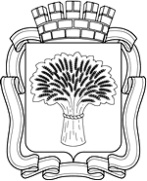 Российская ФедерацияАдминистрация города Канска
Красноярского краяПОСТАНОВЛЕНИЕРоссийская ФедерацияАдминистрация города Канска
Красноярского краяПОСТАНОВЛЕНИЕРоссийская ФедерацияАдминистрация города Канска
Красноярского краяПОСТАНОВЛЕНИЕРоссийская ФедерацияАдминистрация города Канска
Красноярского краяПОСТАНОВЛЕНИЕ29.07.2019 г.№702Председатель комиссии:Первый заместитель главы города по вопросам жизнеобеспечения Иванец Петр НиколаевичЗаместитель председателя комиссии:Заместитель главы города по социальной политике Ломова  Юлия  АнатольевнаСекретарь комиссии:Заместитель руководителя КУМИ г. Канска Никакошева Мария ЮрьевнаЧлены комиссии:Представитель отдела опеки и попечительства УО администрации г. КанскаПредставитель КУМИ г. КанскаПредставитель УС и ЖКХ администрации г. КанскаДепутат Канского городского Совета депутатов Гаврилова Галина АдамовнаДепутат Канского городского Совета депутатов (по согласованию)Представитель управляющей организации по управлению многоквартирным домом (по согласованию)